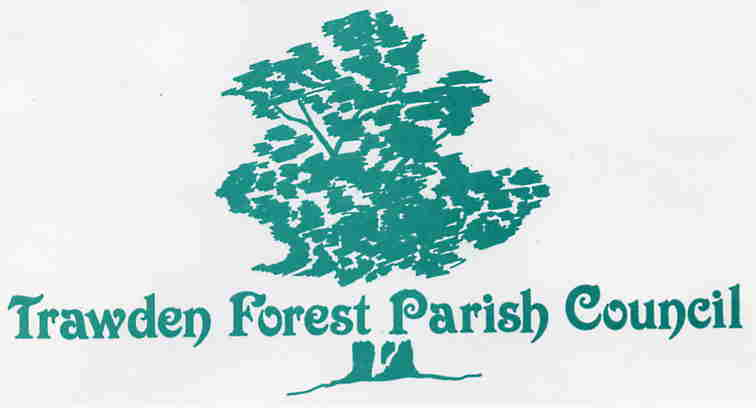 In 2014/5, the Parish Council kept within the budget set, and as the Transparency Code indicates, all expenditure of over £100 must be detailed as below:May 2014	£244.76 to Zurich Insurance for Liability InsuranceJuly 2014	£102.57 to Cllr Robinson for reimbursement of expenses incurred for North West in BloomJuly 2014	£868.30 to Gledstone Gardens for PlantsJuly 2014	£216 to Textstyles for the artwork for the sponsored planters on the wall at Skipton Road, TrawdenJuly 2014	£492 To Ian Salter Gardening Services for work carried out at Harambee GardenJuly 2014	£205 to Birro, Colne for the new poetry plaque at the War MemorialSept 2014	£252.60 to PJ Patten for making the Victorian Toilet on Skipton Road safeSept 2014	£100 donation to the Church for upkeep of the clockSept 2014	£125 donation to Mountain RescueSept 2014	£125 donation to Air AmbulanceOct 2014	£162 to BDO AuditorsOct 2014	£450 or to Ian Salter Gardening Services for half year work carried out at Harambee Surgery GardenOct 2014	£300 donation to the Community CentreOct 2014	£385.80 to Gledstone Gardens for plantsNov 2014	£756 to Pendle Council for supply of Christmas TreeDec 2014	£172.68 to JRB Enterprise for dog fouling bagsFeb 2015	£100 donation to the new Community Centre Friendship GroupMar 2015	£150 to Whitesides Tree Care for removal of a tree